-----------------------------------------------------------------------------------------------------------------Věc: Omluvení předškolního dítěte z docházky do mateřské školy Omlouvám své dítě (jméno, příjmení, datum narození, bydliště)……………………………………………………………………………………………………………………………………  ……………………………………………………………………………………………………………………………………  z docházky do Mateřské školy, Hradec Králové – Věkoše, K Sokolovně 349, Hradec Královéve dnech ………………………………………………………………………………………...............................................................  z důvodu ………………………………………………………………………………………............................................................... dne ………………                                                                               podpis rodičů…………………………...-----------------------------------------------------------------------------------------------------------------  Případné potvrzení nepřítomnosti dítěte lékařem: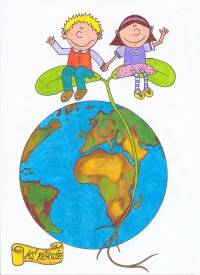 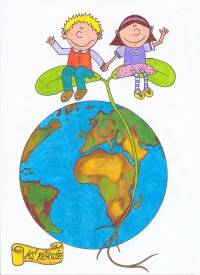                                  MATEŘSKÁ ŠKOLA, Hradec Králové – Věkoše                                K Sokolovně 349                                  příspěvková organizace                               IČO: 71000640